Руководствуясь частью 11 статьи 55.24 Градостроительного кодекса Российской Федерации, пунктом 26 части 1 статьи 16 Федерального закона от 06.10.2003 N 131-ФЗ "Об общих принципах организации местного самоуправления в Российской Федерации",Дума Западнодвинского муниципального округа  РЕШИЛА:1. Утвердить Порядок проведения на территории Западнодвинского муниципального округа осмотра зданий, сооружений в целях оценки их технического состояния и надлежащего технического обслуживания в соответствии с требованиями технических регламентов к конструктивным и другим характеристикам надежности и безопасности объектов, требованиями проектной документации указанных объектов, выдачи рекомендаций о мерах по устранению выявленных нарушений (прилагается).         2. Настоящее решение вступает в силу со дня его принятия, подлежит официальному опубликованию в газете «Авангард» и размещению на официальном сайте Западнодвинского района Тверской области   в информационно-телекоммуникационной сети «Интернет».         Председатель Думы   Западнодвинского          муниципального округа                                                                 С.Е. Широкова                                                                         Приложениек решению Думы Западнодвинского муниципального округаТверской областиот 12.03. 2021 г. № 77ПОРЯДОКпроведения на территории Западнодвинского муниципального округа осмотра зданий,сооружений в целях оценки их технического состоянияи надлежащего технического обслуживания в соответствиис требованиями технических регламентов к конструктивными другим характеристикам надежности и безопасности объектов,требованиями проектной документации указанных объектов,выдачи рекомендаций о мерах по устранениювыявленных нарушений1. Общие положения1.1. Настоящий Порядок разработан в соответствии с Градостроительным кодексом Российской Федерации, Федеральным законом от 06.10.2003 N 131-ФЗ "Об общих принципах организации местного самоуправления в Российской Федерации", Федеральным законом от 30.12.2009 N 384-ФЗ "Технический регламент о безопасности зданий и сооружений".1.2. Порядок устанавливает процедуру организации и проведения осмотра зданий, сооружений в целях оценки их технического состояния и надлежащего технического обслуживания в соответствии с требованиями технических регламентов к конструктивным и другим характеристикам надежности и безопасности объектов, требованиями проектной документации указанных объектов, выдачи рекомендаций о мерах по устранению выявленных нарушений.1.3. Для достижения целей настоящего Порядка применяются следующие термины:а) уполномоченный орган – администрация Западнодвинского района Тверской области, осуществляющая полномочия по проведению осмотра зданий, сооружений в целях оценки их технического состояния и надлежащего технического обслуживания в соответствии с требованиями технических регламентов к конструктивным и другим характеристикам надежности и безопасности объектов, требованиями проектной документации указанных объектов и выдаче рекомендаций о мерах по устранению выявленных нарушений;б) осмотр - совокупность проводимых уполномоченным органом мероприятий в отношении зданий, сооружений в целях оценки их технического состояния и надлежащего технического обслуживания в соответствии с требованиями технических регламентов к конструктивным и другим характеристикам надежности и безопасности объектов, требованиями проектной документации указанных объектов.1.4. Действие настоящего Порядка распространяется на все здания и сооружения независимо от формы собственности, расположенные на территории Западнодвинского муниципального округа, за исключением случаев, если при эксплуатации таких зданий, сооружений осуществляется государственный контроль (надзор) в соответствии с федеральными законами, в том числе жилищный.2. Организация и проведение осмотра2.1. Основанием для проведения осмотра является поступление в уполномоченный орган заявлений физических или юридических лиц о нарушении требований законодательства Российской Федерации к эксплуатации зданий, сооружений, о возникновении аварийных ситуаций в зданиях, сооружениях или возникновении угрозы разрушения зданий, сооружений.В случае, если при эксплуатации зданий, сооружений, в отношении которых в уполномоченный орган поступило заявление, осуществляется государственный контроль (надзор) в соответствии с федеральными законами, осмотр не проводится. При этом заявление о нарушении требований законодательства Российской Федерации к эксплуатации зданий, сооружений, о возникновении аварийных ситуаций в зданиях, сооружениях или возникновении угрозы разрушения зданий, сооружений направляется в орган, осуществляющий в соответствии с федеральными законами государственный контроль (надзор) при эксплуатации зданий, сооружений, в течение семи дней с даты регистрации указанного заявления.2.2. Срок проведения осмотра, выдачи рекомендаций о мерах по устранению выявленных нарушений и направления ответа о результатах рассмотрения заявления не должен превышать тридцать дней с даты регистрации заявления в уполномоченном органе.2.3. В случае поступления заявления о возникновении аварийных ситуаций в зданиях, сооружениях или возникновении угрозы разрушения зданий, сооружений срок издания правового акта о проведении осмотра здания, сооружения; проведения осмотра; размещения на официальном сайте Западнодвинского района в информационно-телекоммуникационной сети Интернет сообщения о планируемом осмотре; составления акта осмотра здания, сооружения; выдачи рекомендаций об устранении выявленных нарушений не должен превышать двадцати четырех часов с даты регистрации заявления в уполномоченном органе.2.4. Проведение осмотров осуществляется комиссией на основании правового акта уполномоченного органа о проведении осмотра здания, сооружения.2.5. Правовой акт о проведении осмотра здания, сооружения издается в срок, не превышающий пяти рабочих дней с даты регистрации заявления в уполномоченном органе, за исключением случая, если основанием для проведения осмотра является заявление о возникновении аварийных ситуаций в зданиях, сооружениях или возникновении угрозы разрушения зданий, сооружений.2.6. В правовом акте о проведении осмотра здания, сооружения указываются:1) наименование уполномоченного органа;2) фамилия, имя, отчество и должность членов комиссии, осуществляющих осмотр;3) наименование юридического лица или фамилия, имя, отчество индивидуального предпринимателя, физического лица, ответственного за эксплуатацию осматриваемого здания, сооружения, его место нахождения или место жительства;4) объект осмотра (наименование здания, сооружения, его место нахождения);5) правовые основания проведения осмотра;6) дата и время проведения осмотра.В случае отсутствия в уполномоченном органе информации о наименовании юридического лица или фамилии, имени, отчестве индивидуального предпринимателя, физического лица, ответственного за эксплуатацию осматриваемого здания, сооружения, его месте нахождения или месте жительства указанная информация запрашивается уполномоченным органом в порядке, предусмотренном законодательством Российской Федерации, в органе, осуществляющем государственный кадастровый учет и государственную регистрацию прав. В случае, если в течение пяти рабочих дней информация о наименовании юридического лица, его месте нахождения или фамилии, имени, отчестве индивидуального предпринимателя, физического лица, ответственного за эксплуатацию осматриваемого здания, сооружения, его месте жительства не поступила в уполномоченный орган, в правовом акте о проведении осмотра здания, сооружения соответствующая информация не указывается.В случае, если основанием для проведения осмотра является заявление о возникновении аварийных ситуаций в зданиях, сооружениях или возникновении угрозы разрушения зданий, сооружений, наименование юридического лица или фамилия, имя, отчество индивидуального предпринимателя, физического лица, ответственного за эксплуатацию осматриваемого здания, сооружения, их место нахождения или место жительство указываются в правовом акте о проведении осмотра здания, сооружения только при наличии такой информации в уполномоченном органе.2.7. В случае, если для проведения осмотра зданий, сооружений требуются специальные знания и навыки, к его проведению могут привлекаться представители экспертных или специализированных организаций.2.8. Лицо, ответственное за эксплуатацию здания, сооружения, уведомляется о проведении осмотра не позднее, чем за три дня до даты начала проведения осмотра заказным почтовым отправлением с уведомлением о вручении либо иным способом, позволяющим зафиксировать факт его получения, на адрес, установленный уполномоченным органом.Уведомление о проведении осмотра, адресованное юридическому лицу, направляется уполномоченным органом по месту нахождения юридического лица. Место нахождения юридического лица определяется на основании выписки из Единого государственного реестра юридических лиц.Уведомление о проведении осмотра, адресованное гражданину, в том числе индивидуальному предпринимателю, направляется по месту его жительства. Место жительства индивидуального предпринимателя определяется на основании выписки из Единого государственного реестра индивидуальных предпринимателей.Лицо, ответственное за эксплуатацию здания, сооружения, считается надлежащим образом, уведомленным о предстоящем осмотре, если:1) адресат отказался от получения уведомления, и этот отказ зафиксирован организацией почтовой связи или уполномоченным органом;2) адресат не явился за получением уведомления, направленного уполномоченным органом в установленном порядке, о чем организация почтовой связи уведомила уполномоченный орган;3) уведомление не вручено в связи с отсутствием адресата по указанному адресу, о чем организация почтовой связи уведомила уполномоченный орган с указанием источника данной информации;4) имеются доказательства вручения уведомления лицу, ответственному за эксплуатацию здания, сооружения;5) уведомление вручено уполномоченному лицу филиала или представительства юридического лица.Датой уведомления лица, ответственного за эксплуатацию здания, сооружения, является:дата фиксации организацией почтовой связи или уполномоченным органом отказа адресата от получения уведомления;дата фиксации организацией почтовой связи неявки адресата за получением уведомления, несмотря на почтовое извещение;дата фиксации организацией почтовой связи невручения уведомления в связи с отсутствием адресата по указанному адресу;дата вручения уведомления лицу, ответственному за эксплуатацию здания, сооружения, уполномоченному лицу филиала или представительства юридического лица.Уполномоченный орган в течение трех дней со дня издания правового акта о проведении осмотра здания, сооружения обязан обеспечить размещение на официальном сайте Западнодвинского района в информационно-телекоммуникационной сети Интернет сообщения о планируемом осмотре, за исключением случая, если основанием для проведения осмотра является заявление о возникновении аварийных ситуаций в зданиях, сооружениях или возникновении угрозы разрушения зданий, сооружений.2.9. В случае, если лицо, ответственное за эксплуатацию здания, сооружения, не уведомлено способом, указанным в пункте 2.8 настоящего Порядка, копия правового акта о проведении осмотра здания, сооружения вручается под подпись комиссией, осуществляющей осмотр, лицу, ответственному за эксплуатацию здания, сооружения (в лице руководителя, иного должностного лица или уполномоченного представителя юридического лица, представителя физического лица), непосредственно в день проведения осмотра.2.10. Уведомление лица, ответственного за эксплуатацию здания, сооружения, необязательно при проведении осмотра на основании заявления, в котором содержится информация о возникновении аварийных ситуаций в данных зданиях, сооружениях или возникновении угрозы разрушения данных зданий, сооружений. При наличии в этом случае в уполномоченном органе информации о лице, ответственном за эксплуатацию осматриваемого здания, сооружения, лицо, ответственное за эксплуатацию здания, сооружения, уведомляется уполномоченным органом о проведении осмотра незамедлительно любым доступным способом в целях обеспечения доступа в здание, сооружение.2.11. Лицо, ответственное за эксплуатацию здания, сооружения, обязано представить комиссии, осуществляющей осмотр, возможность ознакомиться с документами, материалами, информацией, связанными с целями, задачами и предметом осмотра и необходимыми для его проведения, а также обеспечить для них и участвующих (при необходимости) в осмотре специалистов, экспертов, представителей специализированных организаций доступ на территорию, в подлежащие осмотру здания, сооружения, помещения в них, к оборудованию систем инженерно-технического обеспечения и сетей инженерно-технического обеспечения здания, сооружения.В случае, если лицо, ответственное за эксплуатацию здания, сооружения, не предоставит комиссии необходимые для проведения осмотра документы, материалы и информацию либо не обеспечит их доступ в осматриваемое здание, сооружение при условии отсутствия возможности проведения осмотра без указанных документов, материалов и информации и (или) без доступа в здание, сооружение, комиссией в тот же день составляется акт о невозможности проведения осмотра здания, сооружения с указанием причин невозможности проведения осмотра (приложение 1).Неявка на осмотр лица, ответственного за эксплуатацию здания, сооружения, не является препятствием для проведения осмотра.Акт о невозможности проведения осмотра здания, сооружения подписывается членами комиссии, экспертами, представителями экспертных и иных организаций (в случае их привлечения к проведению осмотра).Копия акта о невозможности проведения осмотра здания, сооружения направляется заявителю, лицу, ответственному за эксплуатацию здания, сооружения, в течение трех рабочих дней со дня его составления заказным почтовым отправлением с уведомлением о вручении либо иным способом, позволяющим зафиксировать факт его получения.В целях осуществления осмотра уполномоченный орган в течение трех рабочих дней с даты составления акта о невозможности проведения осмотра здания, сооружения направляет в правоохранительные, контрольные, надзорные и иные органы заявление об оказании содействия в обеспечении доступа в здание, сооружение и истребовании необходимых для проведения осмотра документов, материалов, информации с приложением копий заявления физического или юридического лица о нарушении требований законодательства Российской Федерации к эксплуатации зданий, сооружений, о возникновении аварийных ситуаций в зданиях, сооружениях или возникновении угрозы разрушения зданий, сооружений; правового акта о проведении осмотра здания, сооружения; акта о невозможности проведения осмотра здания, сооружения.В случае, если основанием для проведения осмотра явилось заявление о возникновении аварийных ситуаций в зданиях, сооружениях или возникновении угрозы разрушения зданий, сооружений, направление акта о невозможности проведения осмотра здания, сооружения заявителю и лицу, ответственному за эксплуатацию здания, направление в компетентные органы заявления об оказании содействия в обеспечении доступа в здание, сооружение и истребовании необходимых для проведения осмотра документов, материалов, информации осуществляются в день составления акта о невозможности проведения осмотра здания, сооружения.2.12. Проведение осмотра включает:1) ознакомление:- с результатами инженерных изысканий, проектной документацией, актами освидетельствования работ, строительных конструкций, систем инженерно-технического обеспечения и сетей инженерно-технического обеспечения здания, сооружения;- с журналом эксплуатации здания, сооружения, ведение которого предусмотрено частью 5 статьи 55.25 Градостроительного кодекса Российской Федерации;- с договорами, на основании которых лица, ответственные за эксплуатацию здания, сооружения, привлекают иных физических или юридических лиц в целях обеспечения безопасной эксплуатации здания, сооружения (при наличии);- с правилами безопасной эксплуатации зданий, сооружений в случае, если в отношении таких зданий, сооружений отсутствует раздел проектной документации, устанавливающий требования к обеспечению безопасной эксплуатации объектов капитального строительства, и если их разработка требуется в соответствии с законодательством Российской Федерации;2) обследование зданий, сооружений (визуальный осмотр с фотофиксацией видимых дефектов) на соответствие требованиям Федерального закона от 30.12.2009 N 384-ФЗ "Технический регламент о безопасности зданий и сооружений" и других технических регламентов в части проверки состояния оснований, строительных конструкций, систем инженерно-технического обеспечения и сетей инженерно-технического обеспечения в целях оценки состояния конструктивных и других характеристик надежности и безопасности зданий, сооружений, систем инженерно-технического обеспечения и сетей инженерно-технического обеспечения и соответствия указанных характеристик требованиям законодательства.2.13. По результатам осмотра составляется акт осмотра здания, сооружения (приложение 2).К акту осмотра здания, сооружения прилагаются:1) объяснения лиц, допустивших нарушение требований законодательства;2) результаты фотофиксации осмотра, в том числе нарушений требований законодательства, повлекших возникновение аварийных ситуаций в зданиях, сооружениях или возникновение угрозы разрушения зданий, сооружений;3) заключения специалистов, экспертов, представителей специализированных организаций, привлеченных к проведению осмотра, о проведенных исследованиях, испытаниях и экспертизах (при наличии);4) документы, материалы или их копии, связанные с результатами осмотра или содержащие информацию, подтверждающую или опровергающую наличие нарушений требований законодательства (при наличии);5) рекомендации о мерах по устранению выявленных нарушений (приложение 3).2.14. Акт осмотра здания, сооружения составляется в течение пяти рабочих дней с даты проведения осмотра, за исключением случая, если основанием для проведения осмотра является заявление о возникновении аварийных ситуаций в зданиях, сооружениях или возникновении угрозы разрушения зданий, сооружений. Акт осмотра здания, сооружения подписывается членами комиссии, экспертами, представителями экспертных и иных организаций (в случае их привлечения к проведению осмотра).Акт осмотра здания, сооружения составляется в двух экземплярах, один из которых вручается лицу, ответственному за эксплуатацию здания, сооружения (в лице руководителя, иного должностного лица или уполномоченного представителя юридического лица, уполномоченного представителя физического лица), под подпись об ознакомлении. В случае отказа лица, ответственного за эксплуатацию здания, сооружения (в лице руководителя, иного должностного лица или уполномоченного представителя юридического лица, уполномоченного представителя физического лица), от ознакомления с актом осмотра здания, сооружения в акте осмотра здания, сооружения производится соответствующая запись.В случае отсутствия лица, ответственного за эксплуатацию здания, сооружения (в лице руководителя, иного должностного лица или уполномоченного представителя юридического лица, уполномоченного представителя физического лица), а также в случае отказа данного лица проставить подпись об ознакомлении с актом осмотра здания, сооружения акт осмотра здания, сооружения направляется в адрес лица, ответственного за эксплуатацию здания, сооружения, заказным почтовым отправлением с уведомлением о вручении.2.15. В случае обнаружения при проведении осмотра нарушений требований технических регламентов, предъявляемых к конструктивным и другим характеристикам надежности и безопасности зданий, сооружений, требований проектной документации указанных объектов лицам, ответственным за эксплуатацию здания, сооружения, выдаются рекомендации об устранении выявленных нарушений с указанием срока устранения выявленных нарушений.Рекомендации об устранении выявленных нарушений подготавливаются уполномоченным органом в течение пяти рабочих дней с даты проведения осмотра, за исключением случая, если основанием для проведения осмотра является заявление о возникновении аварийных ситуаций в зданиях, сооружениях или возникновении угрозы разрушения зданий, сооружений, и направляются лицам, ответственным за эксплуатацию здания, сооружения, одновременно с актом осмотра здания, сооружения.2.16. При обнаружении в ходе осмотра нарушений требований законодательства, ответственность за которые предусмотрена Кодексом Российской Федерации об административных правонарушениях, уполномоченный орган направляет материалы о выявленных нарушениях в орган, должностные лица которого уполномочены в соответствии с Кодексом Российской Федерации об административных правонарушениях составлять протоколы об административных правонарушениях.2.17. Уполномоченный орган ведет учет проведенных осмотров в журнале учета осмотров зданий, сооружений (приложение 4).2.18. Информация о результатах рассмотрения заявления о нарушении требований законодательства Российской Федерации к эксплуатации зданий, сооружений, о возникновении аварийных ситуаций в зданиях, сооружениях или возникновении угрозы разрушения зданий, сооружений направляется заявителю с приложением копий акта осмотра зданий, сооружений, выданных рекомендаций в течение пяти рабочих дней с даты составления акта осмотра зданий, сооружений, рекомендаций об устранении выявленных нарушений.Приложение 1к Порядку проведения на территорииЗападнодвинского муниципального округа осмотра зданий, сооруженийв целях оценки их технического состоянияи надлежащего технического обслуживанияв соответствии с требованиями техническихрегламентов к конструктивным и другимхарактеристикам надежности и безопасностиобъектов, требованиями проектнойдокументации указанных объектов, выдачирекомендаций о мерах по устранениювыявленных нарушенийАКТ N ______о невозможности проведения осмотра здания, сооружения                                           "___" ______________ ______ года    Настоящий акт составлен __________________________________________________________________________________________________________________________                (должности, Ф.И.О. лиц, проводивших осмотр)___________________________________________________________________________на основании ______________________________________________________________                             (дата и номер правового акта)___________________________________________________________________________с участием: __________________________________________________________________________________________________________________________________________(Ф.И.О. лиц, привлеченных к участию в осмотре, их место работы, должности)______________________________________________________________________________________________________________________________________________________в присутствии: _______________________________________________________________________________________________________________________________________     (Ф.И.О. лица, ответственного за эксплуатацию здания, сооружения,                  или его уполномоченного представителя)_____________________________________________________________________________________________________________________________________________________.    Объект осмотра: _____________________________________________________________________________________________________________________________________________________________________________________________________________      (наименование здания, сооружения, его место нахождения (адрес),    Ф.И.О./наименование лица, которому принадлежит здание, сооружение)__________________________________________________________________________.    Проведение осмотра невозможно по следующим причинам:______________________________________________________________________________________________________________________________________________________________________________________________________________________________________________________________________________________________________________________________________________________________________________________.    Подписи членов комиссии,  лиц,  привлеченных к участию в осмотре,  лиц,присутствовавших при осмотре:                       ___________________________ (______________________)                       ___________________________ (______________________)                       ___________________________ (______________________)                                подписи              расшифровка подписейПриложение 2к Порядку проведения на территорииЗападнодвинского муниципального округа осмотра зданий, сооруженийв целях оценки их технического состоянияи надлежащего технического обслуживанияв соответствии с требованиями техническихрегламентов к конструктивным и другимхарактеристикам надежности и безопасностиобъектов, требованиями проектнойдокументации указанных объектов, выдачирекомендаций о мерах по устранениювыявленных нарушенийАКТ N _____осмотра здания, сооружения                                                "___" _____________ ____ г.Настоящий акт составлен ___________________________________________________                            (должности, Ф.И.О. лиц, проводивших осмотр)___________________________________________________________________________на основании ______________________________________________________________                             (дата и номер правового акта)провели осмотр ___________________________________________________________,                           (наименование здания, сооружения)расположенного по адресу: ________________________________________________,принадлежащего ____________________________________________________________        (Ф.И.О./наименование лица, которому принадлежит здание, сооружение)__________________________________________________________________________,в присутствии: ____________________________________________________________                   (Ф.И.О. лица, ответственного за эксплуатацию здания,                    сооружения, или его уполномоченного представителя)При осмотре установлено: __________________________________________________                           (описание выявленных нарушений в случае, если                                      нарушений не установлено,___________________________________________________________________________                   указывается "нарушений не выявлено")Приложения к акту: ________________________________________________________                    (материалы фотофиксации и иные материалы, оформленные                                      в ходе осмотра)Подписи  членов  комиссии,  лиц,  привлеченных  к участию  в осмотре,  лиц,присутствовавших при осмотре:___________________________________________________________ _______________                          (Ф.И.О.)                             (подпись)___________________________________________________________ _______________                          (Ф.И.О.)                             (подпись)С актом ознакомлен: _____________________________     _____________________                              (Ф.И.О.)                     (подпись)         (лицо, ответственное за эксплуатацию здания, сооружения,                   или его уполномоченный представитель)Копию акта получил: _____________________________     _____________________                              (Ф.И.О.)                     (подпись)Приложение 3к Порядку проведения на территорииЗападнодвинского муниципального округа осмотра зданий, сооруженийв целях оценки их технического состоянияи надлежащего технического обслуживанияв соответствии с требованиями техническихрегламентов к конструктивным и другимхарактеристикам надежности и безопасностиобъектов, требованиями проектнойдокументации указанных объектов, выдачирекомендаций о мерах по устранениювыявленных нарушений___________________________________________________________________________       (наименование уполномоченного органа, осуществляющего осмотр)                               РЕКОМЕНДАЦИИ                о мерах по устранению выявленных нарушенийВ соответствии с актом осмотра здания, сооружения N _______ от ____________                              РЕКОМЕНДУЕТСЯ:Срок повторного осмотра - "___" ______________ 20__ г.Рекомендации получил(а) __________________________________ ________________                                                              (подпись)Подписи членов комиссии:_________________________________________________________ _________________                    (должность, Ф.И.О.)                       (подпись)_________________________________________________________ _________________                    (должность, Ф.И.О.)                       (подпись)_________________________________________________________ _________________                    (должность, Ф.И.О.)                       (подпись)Приложение 4к Порядку проведения на территорииЗападнодвинского муниципального округа осмотра зданий, сооруженийв целях оценки их технического состоянияи надлежащего технического обслуживанияв соответствии с требованиями техническихрегламентов к конструктивным и другимхарактеристикам надежности и безопасностиобъектов, требованиями проектнойдокументации указанных объектов, выдачирекомендаций о мерах по устранениювыявленных нарушенийЖурналучета осмотров зданий, сооруженийРФДУМА ЗАПАДНОДВИНСКОГО МУНИЦИПАЛЬНОГО ОКРУГАТВЕРСКОЙ ОБЛАСТИ                                                   Р Е Ш Е Н И Е     от   12.03.2021 г.                      г. Западная Двина                               № 77РФДУМА ЗАПАДНОДВИНСКОГО МУНИЦИПАЛЬНОГО ОКРУГАТВЕРСКОЙ ОБЛАСТИ                                                   Р Е Ш Е Н И Е     от   12.03.2021 г.                      г. Западная Двина                               № 77РФДУМА ЗАПАДНОДВИНСКОГО МУНИЦИПАЛЬНОГО ОКРУГАТВЕРСКОЙ ОБЛАСТИ                                                   Р Е Ш Е Н И Е     от   12.03.2021 г.                      г. Западная Двина                               № 77РФДУМА ЗАПАДНОДВИНСКОГО МУНИЦИПАЛЬНОГО ОКРУГАТВЕРСКОЙ ОБЛАСТИ                                                   Р Е Ш Е Н И Е     от   12.03.2021 г.                      г. Западная Двина                               № 77Об утверждении порядка проведения на территории Западнодвинского муниципального округа осмотра зданий, сооружений в целях оценки их технического состояния и надлежащего технического обслуживания в соответствии с требованиями технических регламентов к конструктивным и другим характеристикам надежности и безопасности объектов, требованиями проектной документации указанных объектов, выдачи рекомендаций о мерах по устранению выявленных нарушенийN п/пВыявленное нарушениеРекомендации о мерах по устранению выявленного нарушенияСрок устранения выявленного нарушенияN п/пОснование проведения осмотраНаименование объекта осмотраАдрес объекта осмотраN и дата акта осмотра, дата получения акта осмотра лицом, ответственным за эксплуатацию здания, сооруженияСрок устранения нарушенияОтметка о выполнении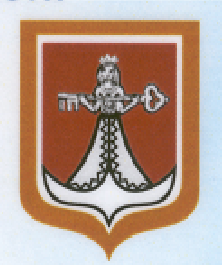 